Администрация Криволукского сельского поселения Киренского муниципального районаПротокол № 4 схода гражданОб участии в общественно-значимом проекте по благоустройству сельских территорийДата проведения собрания: «28»марта 2023 г.Место проведения собрания: село кривая Лука, ул. Боровкова 5 , Киренского района Иркутской области.Открытие собрания: 16 часов 00 минут.Собрание закрыто: 17 часов 30 минут.Присутствовало: 150 человек.Председатель собрания:Глава администрации:     Хорошева В.И.Секретарь собранияспециалист администрации  Константинова Т.А.Повестка дня:1.	Об участие в конкурсном отборе для предоставления субсидий из областного бюджета местным бюджетам в целях софинансирования расходных обязательств муниципальных образований Иркутской области на реализацию общественно значимых проектов по благоустройству сельских территорий2.	О целесообразности реализации проекта на территории села Кривая Лука1.СЛУШАЛИ: Главу администрации Криволукского сельского поселения Хорошеву Валентину Ивановну,Выступала Хорошева В.И. которая предложила населению принять участие в общественно значимом проекте по благоустройству сельских территорий, с участием граждан, проживающих в сельском поселении села Кривая Лука. Разработан паспорт проекта: «Сохранение и восстановление природных ландшафтов и историко – культурных памятников» на территории с. Кривая Лука. Реализация направлена на - Сохранение для будущих поколений объект, имеющий историческое и культурное значение - Каменную церковь святителя Николая Чудотворца построенной  в  нашем селе 1898–1905 гг.- Развитие социально-культурной инфраструктуры села  Кривая Лука, активизация деятельности местного населения для сохранения исторического наследия родного края.- Создание условий для духовно-нравственного воспитания подрастающего поколения. Привлечение внимания широкой общественности к жизни удаленного от областного центра села.- Создание эстетически  привлекательного пространства, улучшение экологической обстановки  на прилегающей  к церкви территории за счет зеленых насаждений и цветочных композиций.Выступили: 1. Депутат Думы Криволукского поселения  Округина Н.А..,которая предложила населению принять участие в государственной программе «Комплексное развитие сельских территорий »РЕШИЛИ: Принять участие в общественно значимых проектов по благоустройству сельских территорий.По первому вопросу голосовали:«За» - 150 голосов; «против» - 0 голосов;«воздержались» -0 голосов.2.СЛУШАЛИ: По второму вопросу выступила Глава Криволукского сельского поселения Хорошеву В.И.., который рассказала присутствующим, что проблемы есть и есть реальная возможность ее реализовать. Архитектурно-художественный облик храмовых территорий должен способствовать настрою людей на молитвенное состояние и созерцательность. Спасение старинных храмов, расположенных в сельской местности, это «спасение русского пейзажа, это спасение нашей страны, это спасение нашего культурного пространства», Сейчас много говорят о патриотизме, нравственности, возрождении духовности. Патриотизм воспитывается через любовь к малой родине, Такие категории как нравственность и духовность и зарождаются в маленькой русской глубинке, в стенах приходского храма.Культура - как часть жизни нашего общества не может быть застывшей, законсервированной. Она должна развиваться в соответствии с потребностями времени и запросами людей, наполняться новыми, свежими идеями. От этого напрямую зависит нравственное здоровье, морально-психологический климат на территории сельского поселения.Успешное продолжение Проекта реставрации храма повысит престиж села Кривая Лука как достойного туристического объекта и будет способствовать социально-экономическому развитию краяВыступили:  Учитель школы Тарасова А.М.., пенсионерка Жарникова Нина Федоровна., которые предложили поддержать администрацию Криволукского сельского поселения в реализации намеченных мероприятий, которые включены в проект программы « Комплексное развитие сельских территорий.РЕШИЛИ: Принять участие в проекте программы ««Комплексное развитие сельских территорий.По второму вопросу голосовали: «За»-150 голосов;«Против» - 0 голосов; «Воздержались» -0 голоса.Председатель собранияГлава администрации      _____________________В.И. ХорошеваСекретарь собрания         ___________________Т.А. Константинова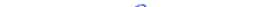 